LOYOLA COLLEGE (AUTONOMOUS), CHENNAI – 600 034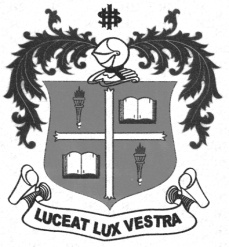 B.Sc. DEGREE EXAMINATION – COMMERCETHIRD SEMESTER – NOVEMBER 2012ST 3104/3101 - BUSINESS STATISTICS                 Date : 07/11/2012 	Dept. No.	        Max. : 100 Marks                 Time : 9:00 - 12:00 	                                             SECTION – AAnswer All the Questions:					                                                    ( 10 x 2 =20)Define the term StatisticsHow are statistics being mis-used? Give anyone mis-interpretation of statistics.Define Weighted Arithmetic Mean.Why is median called a positional average?State the properties of Pearson’s correlation coefficient.What is meant by regression analysis?What is the scatter diagram?What are the uses of index numbers?Define trend and seasonal variation.State the components of time series.                                               SECTION - BAnswer any five questions:					 				     ( 5 x 8 =40 )Explain the scope and limitation of statistics.Draw a histogram and frequency polygon for the following data:Find coefficient of correlation between the costs and sales for the following data:      14. An analysis of the weekly wages paid to workers in two firms, A and B belonging                 to the same industry give the following results.Find the average weekly wage and the standard deviation of the wage of all the workers in two firms, A and B taken together.Find the coefficient of skewness from the following data:Analyse the following frequency distribution by the method of moments, find β2 and interpret your results.Calculate Laspeyre’s, Paashe’s, and Fisher’s index numbers  for the data given belowSolve (using graphical method)                                          Max  Z  =  3X1  + 4 X2 Subject to the constraints  4X1 + 2X2  80                   		       2X1 + 5X2  180			        and X1, X2  0.SECTION –CAnswer any TWO questions.                                                                            ( 2 x 20 =40)   a)  From the following data, calculate mean  and  mode 		(7)           b) From the marks given below obtained by two students taking the same course,                find out who is more consistent.						(13)The following table represents aptitude test scores and productivity indices of 10 workers selected at random.         Calculate two regression equations and estimate the productivity index of a worker           whose test score is 92.From the following data, calculate seasonal indices by Ratio to trend method.22. Obtain an initial basic feasible solution to the following transportation problem by 		                   (i) North-west corner rule 	           (ii) Least cost method 	          (iii) Vogel’s approximation methods.******Class0-1010-2020-3030-4040-5050-6060-70Frequency4671416148Cost39656290827525983678Sales47535886626860915184Firm AFirm BNo. of wage earners586648Avg. Weekly wageRs. 52.5Rs. 47.5Variance of the distribution of  wage100121Value6121824303642Frequency4791815105X23456F13731   CommodityBase  yearBase  yearCurrent yearCurrent year   CommodityPriceExpenditurePriceExpenditureA550672B7841080C10801296D420530E856864Maks0 – 1010 – 2020 – 3030 – 4040 – 5050 – 60No. of students102030504030A58596665665275314648B56878946936544547868Aptitude test scores60626570724853736582Productivity indices68606280854052626081Year                               QUARTERLY SALES (Rs. Lakhs)                              QUARTERLY SALES (Rs. Lakhs)                              QUARTERLY SALES (Rs. Lakhs)                              QUARTERLY SALES (Rs. Lakhs)Year IIIIIIIVA8162432B48362412C48163264D7210814436E562884112Destination	Destination	Destination	Destination	Destination	originDEFGAvailabilityA11131714250B16181410300C21241310400Requirement200225275250